Réf. : 2019-11-D-15-fr-1         ANNEXE IIIOriginal : FRAutorité centrale des inscriptions des Ecoles européennes de Bruxelles : bilan de la politique d’inscription 2019-2020 et propositions de lignes directrices pour la politique 2020-2021  Conseil supérieur des Ecoles européennesRéunion des 3, 4 et 5 décembre 2019 à BruxellesANNEXE III. 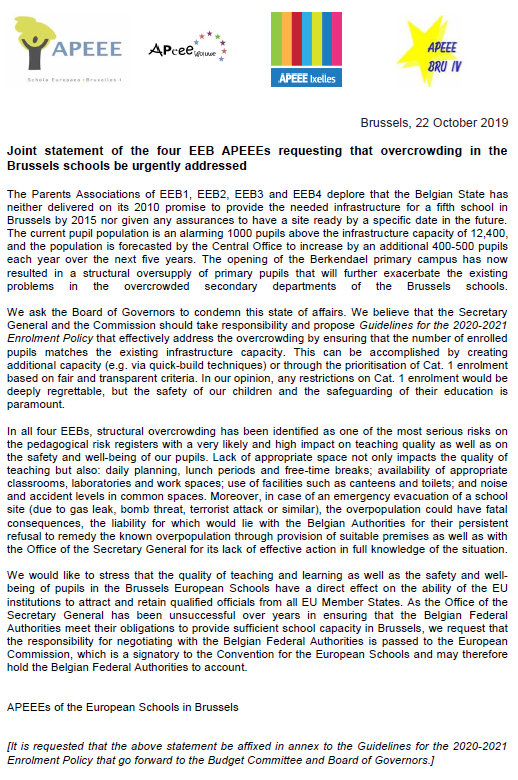 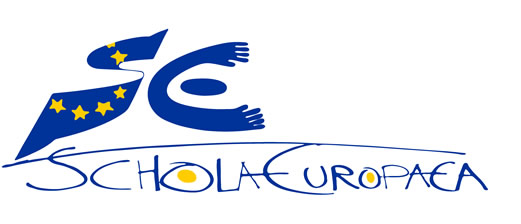 Schola EuropaeaBureau du Secrétaire général Secrétariat général 